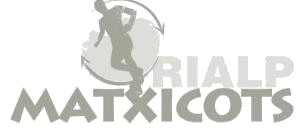 Autorització menorsEn/na....................................................................................................................................	ambnúmero	de	document		(DNI/NIE/Passaport)...................................... com	a pare/mare	o	tutor	de...........................................................................Autoritzo a participar a la Cursa Rialp Matxicots 2018 que se celebra a Rialp el dia 15 i 16 de setembre de 2018. Nom, cognoms, DNI, signatura: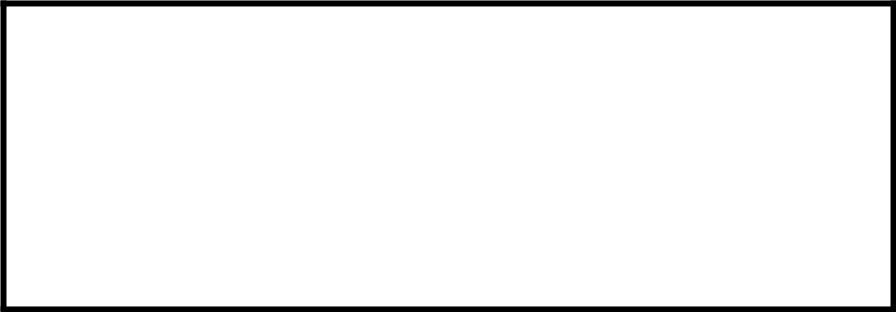 